ПРОЕКТ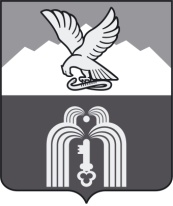 Российская ФедерацияР Е Ш Е Н И Е    Думы города ПятигорскаСтавропольского краяО внесении изменений в Положение «О порядке назначения премии Главы города Пятигорска одаренным детям» В соответствии с Федеральным законом от 6 октября 2003 года                         № 131-ФЗ «Об общих принципах организации местного самоуправления в Российской Федерации», Уставом муниципального образования города-курорта Пятигорска,Дума города ПятигорскаРЕШИЛА:1. Внести в Положение «О порядке назначения премии Главы города Пятигорска одаренным детям», утвержденное решением Думы города от 26 ноября 2020 года № 51-63 РД «Об утверждении Положения «О порядке назначения премии Главы города Пятигорска одаренным детям», следующие изменения:пункты 2, 4, 5.1 ,5.2, 5.3, 6, подпункт 5 пункта 7 после слов «Всероссийской олимпиады школьников» дополнить словами «, Всероссийской олимпиады школьников по физике имени Дж.К.Максвелла и Всероссийской олимпиады школьников по математике имени Леонарда Эйлера».2. Контроль за исполнением настоящего решения возложить на администрацию города Пятигорска.3. Настоящее решение вступает в силу со дня его официального  опубликования.Председатель Думы города Пятигорска                           				         Л.В. ПохилькоГлава города Пятигорска                				               Д.Ю. Ворошилов_________________№__________________Пояснительная запискак проекту решения Думы города Пятигорска «О внесении изменений в Положение «О порядке назначения премии Главы города Пятигорска одаренным детям»Проект решения Думы города Пятигорска «О внесении изменений в Положение «О порядке назначения премии Главы города Пятигорска одаренным детям» разработан в рамках реализации мероприятий муниципальной программы города-курорта Пятигорска «Развитие образования», в соответствии с Гражданским кодексом Российской Федерации от 30 ноября 1994 года № 51- ФЗ, Федеральным законом от 6 октября 2003 года   № 131-ФЗ «Об общих принципах организации местного самоуправления в Российской Федерации», Уставом муниципального образования города-курорта Пятигорска в целях социальной поддержки одаренных детей, ставших участниками  Всероссийской олимпиады школьников по физике имени Дж.К.Максвелла и Всероссийской олимпиады школьников по математике имени Леонарда Эйлера.Основная цель Положения – это поддержка и поощрение одаренных детей города Пятигорска. Стоит отметить, что в настоящее время действует решение Думы города Пятигорска «Об утверждении Положения «О порядке назначения премии Главы города Пятигорска одаренным детям», согласно которому на получение премии Главы города Пятигорска могут претендовать учащиеся муниципальных общеобразовательных учреждений, ставшие участниками заключительного этапа Всероссийской олимпиады школьников.В новой редакции решения Думы города Пятигорска «О внесении изменений в Положение «О порядке назначения премии Главы города Пятигорска одаренным детям» на премию Главы города Пятигорска могут претендовать обучающиеся муниципальных общеобразовательных организаций города Пятигорска, ставшие участниками Всероссийской олимпиады школьников по физике имени Дж.К.Максвелла и Всероссийской олимпиады школьников по математике имени Леонарда Эйлера.	Прогнозируя результаты участия обучающихся города Пятигорска во Всероссийской олимпиаде школьников по физике имени Дж.К.Максвелла и Всероссийской олимпиаде школьников по математике имени Леонарда Эйлера с учетом максимального результата за 3 учебных года можно сделать вывод, что в год порядка 2-3 школьников могут стать участниками заключительного этапа Всероссийской олимпиады школьников по физике имени Дж.К.Максвелла и Всероссийской олимпиады школьников по математике имени Леонарда Эйлера.Данная мера позволит мотивировать школьников к участию во Всероссийской олимпиаде школьников по физике имени Дж.К.Максвелла и Всероссийской олимпиаде школьников по математике имени Леонарда Эйлера, поможет одаренным детям получить стартовый капитал для дальнейшего развития и популяризировать олимпиадное движение.Расходы на финансирование премии Главы города Пятигорска одаренным детям будут предусмотрены в рамках муниципальной программы города-курорта Пятигорска «Развитие образования».Проект решения Думы города Пятигорска «О внесении изменений в Положение «О порядке назначения премии Главы города Пятигорска одаренным детям» соответствует Конституции Российской Федерации, Федеральному закону от 6 октября 2003 года  № 131-ФЗ «Об общих принципах организации местного самоуправления в Российской Федерации», иным федеральным законам, Уставу муниципального образования города-курорта Пятигорска и может быть рассмотрен на заседании Думы города Пятигорска. Глава города Пятигорска						    Д.Ю. Ворошилов